ΔΕΛΤΙΟ ΤΥΠΟΥΕπικεφαλής Εταίρος: Π.Ε. ΘΕΣΣΑΛΟΝΙΚΗΣΕταίρος Δήμος: Δήμος Χαλκηδόνας (Αγ. Αθανασίου)Σημείο Διανομής:  Δημοτικό Κατάστημα Αγίου Αθανασίου.Τα προϊόντα θα δοθούν σε δικαιούχους του Κοινωνικού Εισοδήματος Αλληλεγγύης (ΚΕΑ), οι οποίοι έχουν επιλέξει στην αίτηση τους να λάβουν και προϊόντα μέσω ΤΕΒΑ.Παρακαλείστε να προσέλθετε την Τετάρτη 23/2/2022 από τις 09:00 έως τις 14:00 στο   Δημοτικό Κατάστημα Αγίου Αθανασίου για να παραλάβετε προϊόντα στα πλαίσια του επισιτιστικού  προγράμματος “Αποκεντρωμένες προμήθειες τροφίμων και βασικής υλικής συνδρομής, διοικητικές δαπάνες και παροχή συνοδευτικών μέτρων 2015-2016, του ΤΕΒΑ 2014-2020”.Κάθε αίτηση θα παραλάβει τα εξής ΞΗΡΑ προϊόντα για κάθε μέλος της αίτησης:ΑΛΑΤΙ                                                       Τεμάχια 1  Βάρος 500grΑΛΕΥΡΙ ΓΙΑ ΟΛΕΣ ΤΙΣ ΧΡΗΣΕΙΣ             Τεμάχια 2  Βάρος 2kgΓΑΛΑ ΜΑΚΡΑΣ ΔΙΑΡΚΕΙΑΣ                   Τεμάχια 2  Βάρος 2LΔΗΜΗΤΡΙΑΚΑ                                         Τεμάχια 1  Βάρος 500grΜΑΡΜΕΛΑΔΑ                                         Τεμάχια 1  Βάρος 450grΚΟΝΣΕΡΒΑ ΤΟΝΟΥ                                Τεμάχια 1  Βάρος 160grΕΛΙΕΣ ΠΡΑΣΙΝΕΣ                                     Τεμάχια 1  Βάρος 400grΚΟΜΠΟΣΤΑ ΡΟΔΑΚΙΝΟ                       Τεμάχια 1  Βάρος 1kgΡΕΒΥΘΙΑ                                                  Τεμάχια 1  Βάρος 500grΟι δικαιούχοι να έχουν μαζί τους επίσημο έγγραφο που να αναγράφει το Α.Μ.Κ.Α. τους, καθώς και την αστυνομική τους ταυτότητα. Αν δεν προσέλθει ο ίδιος ο δικαιούχος, ο εκπρόσωπός του να έχει εξουσιοδότηση.Επισημαίνεται ότι λόγω του μεγάλου όγκου και βάρους των προϊόντων( κυρίως πολυμελών οικογενειών) , απαιτείται από τους ωφελούμενους μεταφορικό μέσο, για να μεταφέρουν τα τρόφιμα που θα παραλάβουν.Θα τηρηθούν όλα τα μέτρα προστασίας για τον Covid19.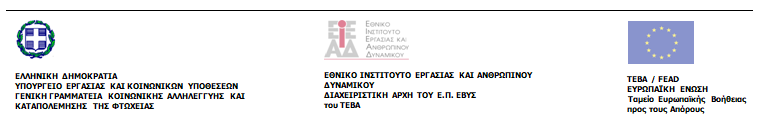 